Droits d’auteurPourquoi remplir cet élément de documentation?Cet élément de documentation permet d’introduire (ou de rappeler) les bonnes pratiques en matière de copyright.  De plus, cet élément de documentation permet d’introduire (ou de rappeler) l’utilisation relativement simple de la licence gratuite Creative Commons Canada pour protéger ses propres créations.Droits d’auteur d’autruiNous recommandons la consultation du site Respecter les droits d’auteur à l ‘adresse
<http://www.uquebec.ca/reauq-pi/index.php?id=9> (2013-02-14).Droits d’auteur du créateurNous recommandons la consultation du site Creative Commons Canada à l’adresse
<http://creativecommons.ca/> (2013-02-14). Sélection du niveau de licence Creative Commons CanadaSi un niveau de licence Creative Commons Canada est sélectionnée pour le projet, alors préciser ce niveau de licence.Tableau  - Sélection des niveaux de licence Creative Commons Canada selon le type de contenuSélectionNiveau de licenceType de contenu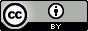 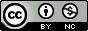 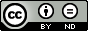 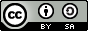 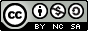 x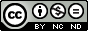 Tous les types de documents produits par le projet.